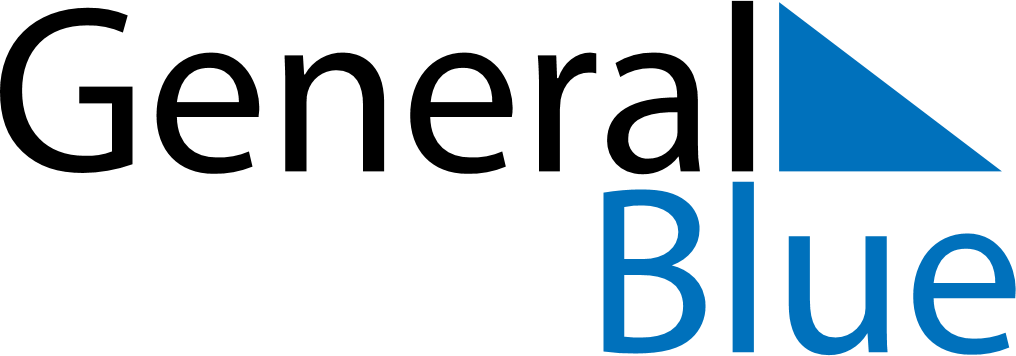 April 2023April 2023April 2023ZimbabweZimbabweMondayTuesdayWednesdayThursdayFridaySaturdaySunday123456789Good FridayEaster Sunday10111213141516Easter Monday17181920212223Independence Day24252627282930